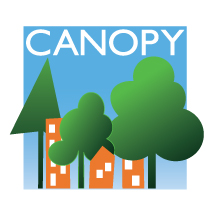 AGENDA For [Donor names]Date: For meeting with: [Board Member / Solicitor Names]1 – Thank You!Thank you for taking time to meet with us.For your generous support of Canopy’s work.2 – Introducing our Growing the Canopy CampaignHow your gift would make a differenceYour reaction, questions, commentsOptional: Why I (The solicitor) support the Growing the Canopy Campaign3 – How You Can Support the CampaignFinancial supportOther ways to help us meet our goals4 – How and when to follow-up